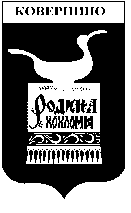 Администрация Ковернинского муниципального районаНижегородской областиП О С Т А Н О В Л Е Н И Е26.02.2019	                                                                                                    №  147Об утверждении Программы профилактики нарушений юридическими лицами и индивидуальными предпринимателями обязательных требований земельного законодательства на территории Ковернинского муниципального района Нижегородской области на 2019 годВ соответствии с частью 1 статьи 8.2 Федерального закона от 26 декабря 2008 года №294-ФЗ «О защите прав юридических лиц и индивидуальных предпринимателей при осуществлении государственного контроля (надзора) и муниципального контроля», в целях предупреждения нарушений юридическими лицами и индивидуальными предпринимателями обязательных требований, установленных земельным законодательством, Администрация Ковернинского муниципального района Нижегородской области постановляет:1. Утвердить Программу профилактики нарушений юридическими лицами и индивидуальными предпринимателями обязательных требований земельного законодательства на территории Ковернинского муниципального района Нижегородской области на 2019 год, согласно приложению к настоящему постановлению.2. Настоящее постановление вступает в силу после официального обнародования путем размещения через районную библиотеку и на официальном интернет-сайте Администрации Ковернинского муниципального района Нижегородской области.3. Контроль за исполнением настоящего постановления возложить на   комитет имущественных отношений Администрации Ковернинского муниципального района Нижегородской области (М.Л.Гурылева).Глава местного самоуправления					       О.П. ШмелевСогласовано:Зав. орг-правовым отделом					                   С.В. НекрасоваКоррупциогенные факторы:выявлены/не выявлены _________зав. орг-правовым отделом            С.В. НекрасоваОтпечатано 5 экз.1.в дело-12.в Прокуратуру-13. в ГПД-14. в КИО-2Гурылева М.Л.2-28-64Утвержденопостановлением Администрации  Ковернинского муниципального района Нижегородской области  от 26.02.2019 №147ПРОГРАММАпрофилактики нарушений юридическими лицами и индивидуальными предпринимателями обязательных требований земельного законодательства на территории Ковернинского муниципального района Нижегородской области на 2019 год(далее – Программа)Общие положения1.1. Настоящая Программа устанавливает порядок проведения профилактических мероприятий,          направленных на предупреждение нарушений обязательных требований земельного       законодательства, установленных федеральными законами и иными нормативными         правовыми актами Российской федерации.1.2. Профилактика нарушений обязательных требований земельного законодательства         проводится в рамках осуществления муниципального земельного контроля.1.3. Целью программы является:предупреждение нарушений подконтрольными субъектами требований земельного законодательства, включая устранение причин, факторов и условий, способствующих возможному нарушению обязательных требований;создание мотивации к добросовестному поведению подконтрольных субъектов;снижение уровня ущерба охраняемым законом ценностям.1.4. Задачами программы являются:укрепление системы профилактики нарушений обязательных требований путем активизации профилактической деятельности;выявление причин, факторов, условий, способствующих нарушениям требований земельного законодательства;1.5. Срок реализации программы: 2019 год.План – график профилактических мероприятий№ п/пНаименование мероприятияСрок исполненияОтветственныйисполнитель12341.Составление перечней нормативных правовых актов (их отдельных частей), содержащих обязательные требования, оценка соблюдения которых является предметом осуществления муниципального земельного контроля в границах Ковернинского муниципального районаФевраль 2019 годаПредседатель КИО Администрации Ковернинского района;специалист КИО Администрации Ковернинского района, осуществляющий муниципальный земельный контроль2Размещение на официальном сайте Администрации Ковернинского муниципального района (http://www.kovernino.ru/) перечней нормативных правовых актов или их отдельных частей, содержащих обязательные требования, оценка соблюдения которых является предметом осуществления контрольных функций,  а так же текстов соответствующих нормативных правовых актовФевраль 2019 годаПредседатель КИО Администрации Ковернинского района;специалист КИО Администрации Ковернинского района3Информирование юридических лиц, индивидуальных предпринимателей по вопросам соблюдения обязательных требований, в том числе посредством:Постояннов течение года(по мере необходимости)специалист КИО Администрации Ковернинского района, осуществляющий муниципальный земельный контроль3.1разъяснительной работы в средствах массовой информации и на официальном сайте Администрации Ковернинского муниципального района Нижегородской областиПостояннов течение года(по мере необходимости)специалист КИО Администрации Ковернинского района, осуществляющий муниципальный земельный контроль3.2устного консультирования по вопросам соблюдения обязательных требований, письменных ответов на поступающие письменные обращенияПостояннов течение года(по мере необходимости)специалист КИО Администрации Ковернинского района, осуществляющий муниципальный земельный контроль4подготовка и распространение комментариев о содержании новых нормативных правовых актов, устанавливающих обязательные требования, оценка соблюдения которых является предметом муниципального земельного контроля, внесенных изменениях в действующие акты, сроках и порядке вступления их в действиев течение года (по мере необходимости)Председатель КИО Администрации Ковернинского района5Обобщение практики осуществления контроля, в том числе с указанием наиболее часто встречающихся случаев нарушений обязательных требований с рекомендациями в отношении мер, которые должны приниматься юридическими лицами, индивидуальными предпринимателями, в соответствующих сферах контроля, в том числе:Декабрь2019годаспециалист КИО Администрации Ковернинского района, осуществляющий муниципальный земельный контроль6Составление и направление предостережений о недопустимости нарушения обязательных требований в соответствии с частями 5-7 статьи 8.2 Федерального закона от 26.12.2008 №294-ФЗ «О защите прав юридических лиц и индивидуальных предпринимателей при осуществлении государственного контроля (надзора) и муниципального контроля», оценка соблюдения которых является предметом муниципального земельного контроляпостоянно, при наличии сведений о готовящихся нарушениях или о признаках нарушений обязательных требованийспециалист КИО Администрации Ковернинского района, осуществляющий муниципальный земельный контроль